Po branju knjige in razgovoru o vsebini, otrok naslika ilustracijo.JURI MURI V AFRIKIREŠI RAČUNE NA RISBI.NEKDO NAJ TI PREGLEGA REZULTATE.RISBO POBARVAJ PO NAVODILIH.UČNI LIST NALEPI V ZVEZEK 123.Delo v brezčrtnem zvezku - torek, 31.3.2020JURI MURI PRED ODHODOM V AFRIKOJURI MURI PO VRNITVI DOMOV KAJ TI JE BILO V KNJIGI NAJBOLJ VŠEČ? KAJ TI JE BILO V KNJIGI NAJBOLJ VŠEČ?Delo v zvezku 123 - torek, 31.3.2020IZRAČUNAJ IN POBARVAJ.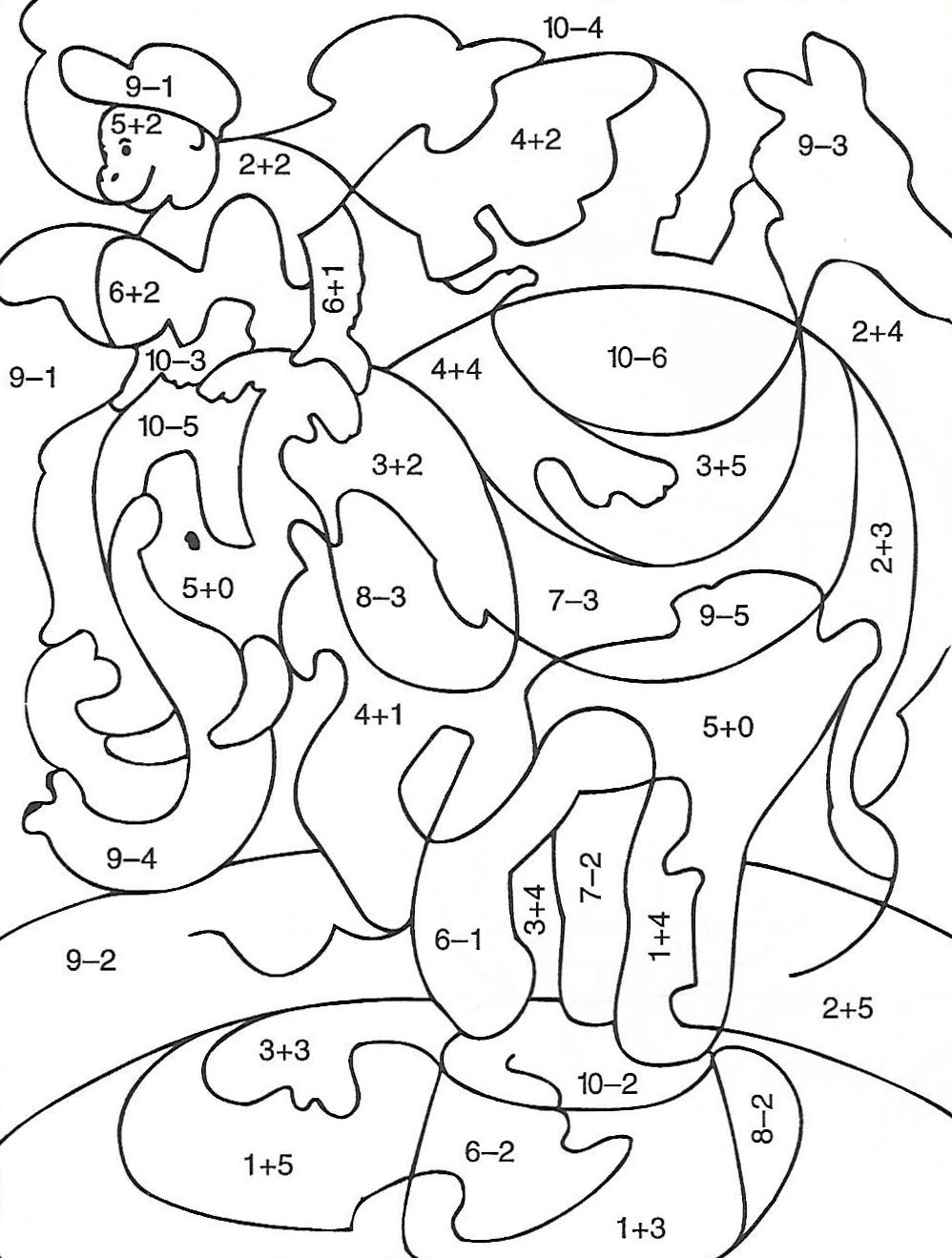 